Санаторий «Юбилейный»,  г. Магнитогорск.Акции и спецпредложения 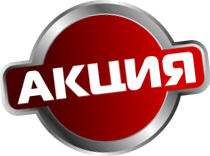 Уважаемые отдыхающие!Мы рады предложить Вам следующие акции, которые действуют в санатории
с 11 января по 1 мая 2016 г.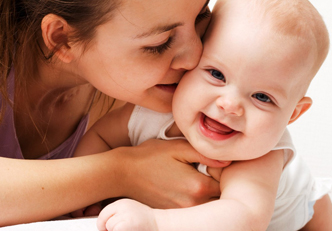 днейАкция «Мать и дитя»7 суток – 19 700В стоимость акции включено:трёхразовое питание;проживание в Парусе 1,2 («Стандарт»)
1 взрослый + 1 ребёнок до 14 лет.днейАкция «Мать и дитя» с оздоровит. программой10 суток – 39 100В стоимость акции включено:трёхразовое питание;проживание в «Дачах» («Стандарт +»)
1 взрослый + 1 ребёнок до 14 лет.Наличие санаторно-курортной карты обязательно! 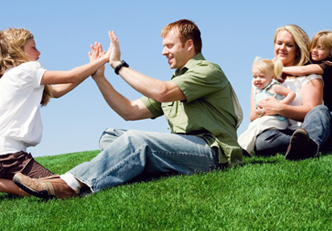 днейАкция «Отдыхай больше - плати меньше!»7 суток – 11 400В стоимость акции включено:трёхразовое питание;проживание в Парусе 1,2 («Стандарт») 1 взрослый.днейАкция «Отдыхай больше - плати меньше!» с оздоровит. программой14 суток – 31 500В стоимость акции включено:трёхразовое питание;проживание в «Дачах» («Стандарт +») 1 взрослый;оздоровительная программа.Наличие санаторно-курортной карты обязательно!дней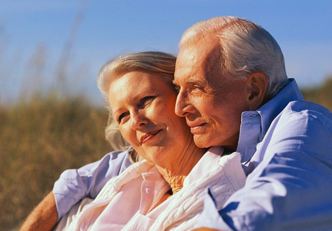 Акция «Соцпакет» для пенсионеров и ветеранов7 суток – 10 100В стоимость акции включено:трёхразовое питание;проживание в Парусе 1,2 («Стандарт») 1 взрослый.При предоставлении пенсионного или ветеранского удостоверения!днейАкция «Соцпакет» с оздоровит. программой14 суток – 28 000В стоимость акции включено:трёхразовое питание;проживание в «Дачах» («Стандарт +»)
1 взрослый;оздоровительная программа.Наличие санаторно-курортной карты обязательно! При предоставлении пенсионного или ветеранского удостоверения!дней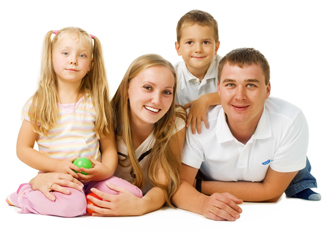 Акция «Семейный отдых»7 суток – 25 200В стоимость акции включено:проживание в Парусе 1,2 («Стандарт»);два взрослых и ребёнок до 14 лет на дополнительном месте;трёхразовое питание.днейАкция «Семейный отдых» с оздоровит. программой10 суток – 50 000В стоимость акции включено:размещение в «Дачах» («Стандарт+»);два взрослых и ребёнок до 14 лет на дополнительном месте;трёхразовое питание;оздоровительная программа.Наличие санаторно-курортной карты обязательно!дня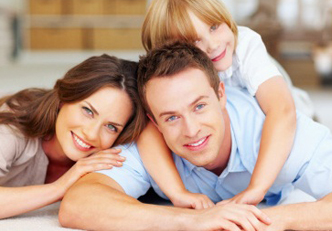 Акция «Тур выходного дня»2 суток (2 взр.) – 6 0002 суток (2 взр. + 1 реб.) – 7 500В стоимость акции включено:проживание в Парусе 1,2 («Стандарт»);трёхразовое питание.Заезд после 16.00 в пятницу, выезд в воскресенье до 12.00 дняАкция «Тур выходного дня»2 суток (2 взр.) – 8 5002 суток (2 взр. + 1 реб.) – 10 000В стоимость акции включено:размещение в «Дачах» («Стандарт+»);трёхразовое питание.Заезд после 16.00 в пятницу, выезд в воскресенье до 12.00